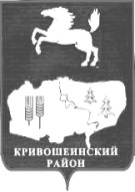 АДМИНИСТРАЦИЯ КРИВОШЕИНСКОГО РАЙОНАПОСТАНОВЛЕНИЕ	14.08.2020                                                                                                                                №447							с. КривошеиноТомской областиО внесении дополнений в постановление Администрации Кривошеинского района от 30.11.2015 № 395 «Об утверждении Устава Муниципального бюджетного общеобразовательного учреждения «Пудовская средняя общеобразовательная школа»	В целях приведения нормативного правового акта в соответствие с законодательством	ПОСТАНОВЛЯЮ:1. Внести дополнения в приложение к постановлению Администрации Кривошеинского района от 30.11.2015 № 395 «Об утверждении Устава Муниципального бюджетного общеобразовательного учреждения «Пудовская средняя общеобразовательная школа» согласно приложению к настоящему постановлению.2. Директору Муниципального бюджетного общеобразовательного учреждения «Пудовская средняя общеобразовательная школа» зарегистрировать дополнения в Устав в соответствии с действующим законодательствам. 3.  Настоящее постановление вступает в силу с даты его подписания.        4. Настоящее постановление подлежит опубликованию в Сборнике нормативных правовых актов Администрации Кривошеинского района и размещению в сети «Интернет» на официальном сайте муниципального образования Кривошеинский район.        5. Контроль за исполнением настоящего постановления оставляю за собой.Глава Кривошеинского района			(Глава Администрации)                                                                                      С.А.Тайлашев			Куксенок Ирина Геннадьевна838251 2 26 82Прокуратура; Управление образования 1 экз.; МБОУ «Пудовская СОШ» 3 экз.                                 Приложение                                          к  постановлению                                                                                  Администрации Кривошеинского района                                             от 14.08.2020 № 447Дополнения в УставМуниципального бюджетного общеобразовательного учреждения«Пудовская средняя общеобразовательная школа»	1. Главу 1«ОБЩИЕ ПОЛОЖЕНИЯ» дополнить пунктом 1.19 следующего содержания:«1.19. Учреждение имеет структурное подразделение Центр образования цифрового и гуманитарного профилей «Точка роста». Учреждение самостоятельно разрабатывает положение о деятельности Центра, утверждает: руководителя Центра, функции Центра по обеспечению реализации основных и дополнительных общеобразовательных программ цифрового естественнонаучного, технического и гуманитарного профилей, план учебно-воспитательных, внеурочных и социокультурных мероприятий в Центре».	2. Главу 3 «Виды реализуемых образовательных программ» дополнить пунктом 3.7.  следующего содержания:«3.7.Внеурочная деятельность в Учреждении строится в соответствии с требованиями ФГОС и регламентируется локальными актами Учреждения.Содержание дополнительных общеразвивающих программ и сроки обучения по ним определяются образовательной программой, разрабатываемой и утверждаемой Учреждением».